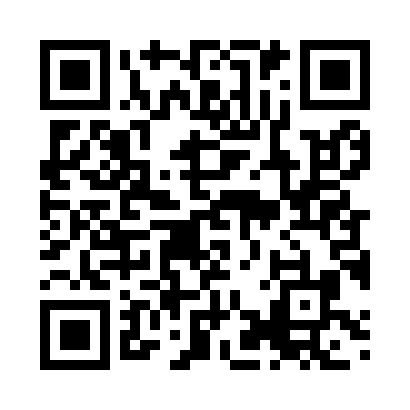 Prayer times for Santander, Cantabria, SpainWed 1 May 2024 - Fri 31 May 2024High Latitude Method: Angle Based RulePrayer Calculation Method: Muslim World LeagueAsar Calculation Method: HanafiPrayer times provided by https://www.salahtimes.comDateDayFajrSunriseDhuhrAsrMaghribIsha1Wed5:157:082:127:119:1811:032Thu5:137:062:127:129:1911:053Fri5:117:052:127:129:2011:074Sat5:097:032:127:139:2111:085Sun5:077:022:127:149:2211:106Mon5:057:012:127:149:2311:127Tue5:037:002:127:159:2511:148Wed5:016:582:127:169:2611:159Thu4:596:572:127:169:2711:1710Fri4:576:562:127:179:2811:1911Sat4:556:552:127:189:2911:2112Sun4:536:542:127:189:3011:2213Mon4:526:522:127:199:3111:2414Tue4:506:512:127:209:3211:2615Wed4:486:502:127:209:3311:2816Thu4:466:492:127:219:3511:2917Fri4:446:482:127:219:3611:3118Sat4:436:472:127:229:3711:3319Sun4:416:462:127:239:3811:3420Mon4:396:452:127:239:3911:3621Tue4:386:452:127:249:4011:3822Wed4:366:442:127:249:4111:3923Thu4:356:432:127:259:4211:4124Fri4:336:422:127:269:4311:4325Sat4:326:412:127:269:4411:4426Sun4:306:412:127:279:4411:4627Mon4:296:402:127:279:4511:4728Tue4:276:392:137:289:4611:4929Wed4:266:392:137:289:4711:5030Thu4:256:382:137:299:4811:5131Fri4:246:382:137:299:4911:53